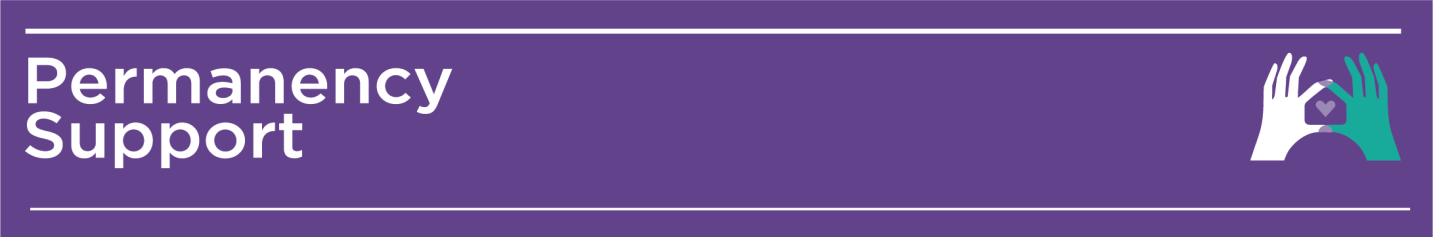 Note: Completed and approved form is to be attached to the child’s OOHC Case Plan on ChildStory. Application for Case Coordination – Post Permanancy Casework SupportFunded Service Providers (FSPs) complete this form to seek Case Coordination funding.Prior to completing this form please ensure the eligibility criteria has been met. A plan is to be attached to this application outlining the casework support that is required and how it will further support the child in their permanency arrangement. Service providers should discuss the child’s circumstances with the relevant Permanency Coordinator as part of regular reviews. Service providers should advise the relevant FACS contract manager of their intention to seek case coordination and complete the Application Form: Case Coordination – Post Permanency Casework Support Package. Packages are approved on a child by child basis based on the evidence submitted by the service provider in relation to the child’s continuing support needs. Approval is delegated to a FACS Manager Casework or above.Child / young person’s detailsChild / young person’s detailsChild / young person’s detailsChild / young person’s detailsChild / young person’s detailsChild / young person’s detailsChild’s NameDate of birthChildStory IdentifierPlacement Type(Foster Care or ITC)Case management detailsCase management detailsCase management detailsCase management detailsCase management detailsCase management detailsFunded Service Provider (FSP) requesting Case CoordinationFACS CFDU with secondary case managementFSP Contact Name 
and PositionFSP Telephone and EmailCase Coordination detailsCase Coordination detailsCase Coordination detailsCase Coordination detailsCase Coordination detailsCurrent case plan goal that requires post permanency casework support? Restoration Guardianship  Adoption Restoration Guardianship  AdoptionIs this an initial application or an extension?  Initial (maximum six months)  Extension (maximum further six months, subject to EDD approval)  Initial (maximum six months)  Extension (maximum further six months, subject to EDD approval)Has the child consented to post permanency casework support? Yes No N/A – Supervision Order Yes No N/A – Supervision OrderHas the parents or prospective guardian/adoptive parents consented to post permanency casework support? Yes No N/A – Supervision Order Yes No N/A – Supervision OrderIs there a supervision / court order in place? Yes, _______________ No Yes, _______________ NoProposed Case CoordinationStart date - End date   /   /   -   /   /     /   /   -   /   /  Evidence to support approval of Case Coordination – Post Permanency Casework Support fundingEvidence to support approval of Case Coordination – Post Permanency Casework Support fundingEvidence to support approval of Case Coordination – Post Permanency Casework Support fundingEvidence to support approval of Case Coordination – Post Permanency Casework Support fundingEvidence to support approval of Case Coordination – Post Permanency Casework Support fundingProvide a summary of the casework support that is required after the permanency goal is achieved (including any timeframes). 

*Note: a plan is to be attached to this application outlining the casework support that is required.Views of the child, parents or prospective guardian/adoptive parents and willingness to receive ongoing casework support.Outline how each of the eligibility criteria has been met in accordance with the FACS business rulesFurther information / commentsSupporting evidence / attachments Supporting evidence / attachments Supporting evidence / attachments Supporting evidence / attachments Supporting evidence / attachments Supporting evidence / attachments  	Current OOHC Case Plan  	Specialist assessments 	Case review, case meeting, Family Group Conference minutes 	Current OOHC Case Plan  	Specialist assessments 	Case review, case meeting, Family Group Conference minutes 	Approved Care Plan / Proposed Adoption Plan 	Supervision / Other Court Order 	Other:  	Approved Care Plan / Proposed Adoption Plan 	Supervision / Other Court Order 	Other:  	Approved Care Plan / Proposed Adoption Plan 	Supervision / Other Court Order 	Other:  	Approved Care Plan / Proposed Adoption Plan 	Supervision / Other Court Order 	Other: Case Coordination funding approval details for a period of up to 6 monthsCase Coordination funding approval details for a period of up to 6 monthsCase Coordination funding approval details for a period of up to 6 monthsCase Coordination funding approval details for a period of up to 6 monthsCase Coordination funding approval details for a period of up to 6 monthsPositionNameAction/outcomeSignatureDateRequesting FSP Manager or Team Leader/      /CFDU Manager Casework	Approved	Not approved/      /CFDU commentsExtension of Case Coordination funding approval details for a further period of up to 6 monthsExtension of Case Coordination funding approval details for a further period of up to 6 monthsExtension of Case Coordination funding approval details for a further period of up to 6 monthsExtension of Case Coordination funding approval details for a further period of up to 6 monthsExtension of Case Coordination funding approval details for a further period of up to 6 monthsPositionNameAction/outcomeSignatureDateFSP Manager or Team Leader/      /CFDU Manager Casework	Endorsed	Not endorsed/      /CFDU Manager commentsDirector Community Services	Endorsed    Not endorsed/      /Director commentsExecutive District Director	Approved  Not approved/      /EDD comments